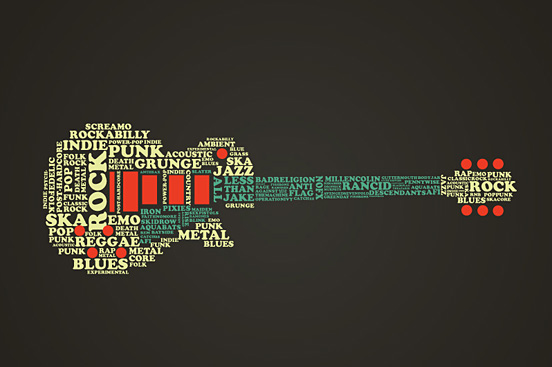 Guitar III & IVTeacher: Mr. MastrovitoNMastrovito@dadeschools.netYear: 2016-2017Course DescriptionThis course is designed for the advanced guitar student.  The class is taught in a group setting.  Prior guitar experience required.  Time outside of class is required to succeed. The goals of the advanced guitar class are for each student to continue to play the guitar, to read music notation, and to obtain an advanced understanding of various guitar-playing styles. Those styles include blues, rock, jazz,, flamenco, and classical. Students will be expected to play scales, chords, and notes with correct rhythms while playing alone (solo playing) or with others (ensemble playing). The course is designed to be appropriate for the advanced player. Students WILL be performing in front of their peers as part of their grade. Grades will be based on written as well as performance assessments.Course ObjectivesTune guitar properly (standard and alternative tuning).Continue to properly read music (Chords, Music Notation).Master different styles.Perform music using proper technique (posture, hand position, etc).Perform music solo and in small groups (ensembles) for the rest of the class.ExpectationsEach student is to bring the materials listed below everyday.Guitars will be handed out during class and careful handling is required.Students are expected to participate and be supportive of the rest of the class.Materials Needed3-prong duo tang folder for handouts and musicPicks (optional)PencilOne time class fee of $20Grading25%: Performances25%: Assignments25%: Attendance15%: Concert Performance10%: Homework (practice)Points will be deducted for: Unexcused absence, excessive talking, tardiness, forgetting materials for class.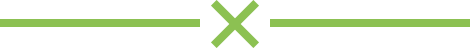 I HAVE READ THE GUITAR SYLLABUS IN ITS ENTIRETY.  I UNDERSTAND IT AND AGREE TO FOLLOW THESE EXPECTATIONS AS WELL AS THE EXPECTATIONS ESTABLISHED IN THE MIAMI BEACH SENIOR HIGH HANDBOOK.Please sign below to show that you have read the class syllabus and understand its content.  Please detach this sheet and turn it into Mr. Mastrovito no later than Friday, Sept 12th, 2016.Student Name ________________________________ Student Signature _____________________________Date _________________________Parent Signature _________________________________ Date _________________________